The National Lottery Community Fund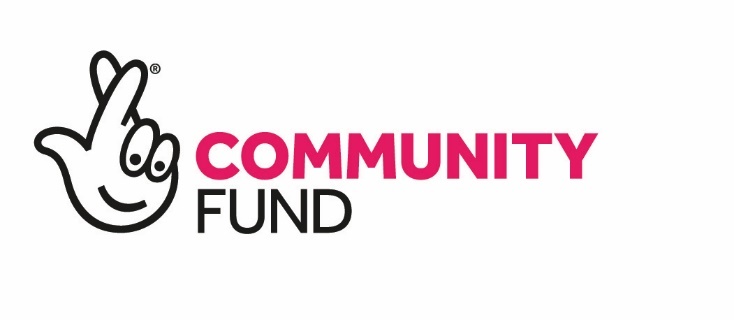 Grant AnnouncementDate: Thursday 5 OctoberNumber of grants: 145Total Awarded: £6,387,946Table 1: Grants awarded across all Northern IrelandTable 2: Grants awarded in Antrim and NewtownabbeyTable 3: Grants awarded in Ards and North DownTable 4: Grants awarded in Armagh City, Banbridge and Craigavon				Table 5: Grants awarded in BelfastTable 6: Grants awarded in Causeway Coast and GlensTable 7: Grants awarded in Derry City and StrabaneTable 8: Grants awarded in Fermanagh and OmaghTable 9: Grants awarded in Lisburn and Castlereagh Table 10: Grants awarded in Mid and East AntrimTable 11: Grants awarded in Mid UlsterTable 12: Grants awarded in Newry, Mourne and DownOrganisationLocationProject summaryAmount awardedFunding programmeAdoption UK CharityAcross Northern IrelandAdoption UK are using a £10,000 grant run activities and events for adoptive families in Northern Ireland where the child has been adopted by LGBTQAI+ parents. The project includes peer support, training, and an ‘Adopting with Pride’ event for prospective adopters to meet established families to learn more about the process. £10,000Awards for All Northern IrelandAngel Eyes NI Services Across Northern IrelandAngel Eyes NI is using a £488,012 grant to provide specialised support across Northern Ireland for families with children who have visual impairments and complex/learning needs. Over five years the project will expand their services to provide one-to-one support and home visits to help families cope with changes in their child’s life and equip them with knowledge to make informed decisions. The project will also continue their ongoing support groups, family clubs and help parents and carers to make connections. £488,012People and CommunitiesEczema Outreach SupportAcross Northern IrelandEczema Outreach Support is using a £9,402 grant to bring families in Northern Ireland affected by this condition together, to access peer support, tailored resources, and help with connecting to local services and professionals. £9,402Awards for All Northern IrelandFriends of the Earth Charitable TrustAcross Northern IrelandFriends of the Earth Charitable Trust is using a £500,000 grant to support young people from across Northern Ireland to develop the skills, confidence and relationships needed to tackle the climate emergency at a local level. Over four years the project will recruit young people from lower income areas or who face exclusion from mainstream environmental activities, to take part in an environmental leadership programme. The programme will create an inclusive team of peers, support them to build relationships with local leaders, and give them the skills and confidence to engage in climate action activities. The project will also work with youth and environment organisations to deliver climate awareness workshops to young people and train volunteers to deliver the workshops to other organisations, increasing the impact they will have. The project will initially focus on the Armagh, Coleraine and Derry/Londonderry areas before reaching out to young people across Northern Ireland.£500,000Empowering Young People MKPUK&IAcross Northern IrelandThe Mankind Project UK and Ireland are using a £9,994 grant to provide a supportive online community space for men to connect, seek advice and improve their mental health.£9,994Awards for All Northern IrelandThe Cedar FoundationAcross Northern IrelandThe Cedar Foundation is using a £9,200 grant to support people with autism across Belfast, Derry/Londonderry, Enniskillen and Omagh. The project will run activities to improve their social communication skills, develop their confidence and self-esteem, and reduce social isolation.£9,200Awards for All Northern IrelandOrganisationLocationProject summaryAmount awardedFunding programmeOasis - Caring in ActionAntrim and NewtownabbeyOasis - Caring in Action is using a £10,000 grant to support the running of their foodbank in Antrim which distributes food supplies in five centres across the town. The project will ensure the foodbank can continue to provide emergency food and support following an increase in demand for services.£10,000Awards for All Northern IrelandThe Cedar FoundationAntrim and NewtownabbeyThe Cedar Foundation used a £9,972 grant to provide summer activities in Newtownabbey for children and young people with physical disabilities, autism, acquired brain injury or complex needs.£9,972Awards for All Northern IrelandOrganisationLocationProject summaryAmount awardedFunding programmeBallyphilip Youth ClubArds and North DownBallyphilip Youth Club in Portaferry is using an £8,500 grant to create an enchanted sensory garden and set up a Technology and Craft Hub. The project will connect young people to nature, provide opportunities for creativity, and improve their mental wellbeing. £8,500Awards for All Northern IrelandDonaghadee Community Development AssociationArds and North DownDonaghadee Community Development Association is using a £9,930 grant to increase community knowledge of climate change and recruit volunteers to lead on local climate action. The project will work with local residents, schools and organisations run community events to improve the environment.£9,930Awards for All Northern IrelandKilcooley Women's CentreArds and North DownKilcooley Women’s Centre in Bangor is using a £10,000 grant to support women with poor mental or physical health, to connect to the local community. The project will use this pilot to help shape new projects in the future and improve on their services.£10,000Awards for All Northern IrelandLadybird Children's ServicesArds and North DownLadybird Children's Services in Bangor is using a £9,990 grant to create a sensory play area to support learning and play activities for children with additional needs. £9,990Awards for All Northern IrelandThe Gaitway OrganisationArds and North DownThe Gaitway Organisation is using a £10,000 grant to run specialised activities in the Crawfordsburn area for children with disabilities. The project will improve their physical and emotional health. £10,000Awards for All Northern IrelandOrganisationLocationProject summaryAmount awardedFunding programmeAnnaghmore / Eglish Regeneration and Development AssociationArmagh City, Banbridge and CraigavonThe Annaghmore/Eglish Regeneration and Development Association is using a £10,000 grant to upgrade their kitchen facilities. The project will allow the group to provide refreshment facilities during community activities and generate a small income through hiring out the hall.£10,000Awards for All Northern IrelandArmagh Over 60's Brolly ClubArmagh City, Banbridge and CraigavonArmagh Over 60's Brolly Club is using a £6,829 grant to provide social and educational activities for members, including educational talks, flower arranging and outings. The project will help to reduce loneliness, increase confidence and promote wellbeing.£6,829Awards for All Northern IrelandCarnew Rural SocietyArmagh City, Banbridge and CraigavonCarnew Rural Society, which is based near Dromore, is using a £10,000 grant to buy kitchen equipment and run activities for the local community. The project will reduce isolation, help people to learn new skills and improve wellbeing.£10,000Awards for All Northern IrelandClann Éireann Youth ClubArmagh City, Banbridge and CraigavonClann Éireann Youth Club in Lurgan is using an £8,000 grant to expand their activities and provide more opportunities for people to connect and build relationships. The project includes developing a community garden for local residents and intergenerational activities to share knowledge and skills.£8,000Awards for All Northern IrelandCommunity Intercultural ProgrammeArmagh City, Banbridge and CraigavonCommunity Intercultural Programme in Portadown is using a £10,000 grant to create a purpose-built workshop space for cultural groups to use for dance classes, music practise and performances. The project will bring people together to celebrate their cultural traditions and learn about others, such as taking part in African Portuguese cultural dance sessions.£10,000Awards for All Northern IrelandCooey Rural Development AssociationArmagh City, Banbridge and CraigavonCooey Rural Development Association in the Killylea area of Co Armagh is using a £6,390 grant to buy kitchen and dining equipment so they can provide facilities for community activities and events with refreshments to bring people together and build connections.£6,390Awards for All Northern IrelandEclipse Youth BanbridgeArmagh City, Banbridge and CraigavonEclipse Youth Banbridge, is using a £10,000 grant to provide a drop-in youth programme for young people in the area, including those needing extra support such as coping with caring responsibilities or sensory needs. Activities will help improve social skills, build confidence and provide opportunities for learning employability skills such as certified barista training.£10,000Awards for All Northern IrelandIveagh Trefoil GuildArmagh City, Banbridge and CraigavonIveagh Trefoil Guild in Banbridge are using a £1,610 grant to run activities for members and the wider community, to reduce isolation. Activities include craft sessions, guest speakers, educational trips and conferences.£1,610Awards for All Northern IrelandKillicomaine Residents GroupArmagh City, Banbridge and CraigavonKillicomaine Residents Group in Portadown is using a £10,000 grant to expand their support and activities for local residents. The project includes a parent and toddler group, homework club and consultation with the wider community to see what services they would like to be run in the future. £10,000Awards for All Northern IrelandKilmore Ever YouthfulArmagh City, Banbridge and CraigavonKilmore Ever Youthful, which is based in Mullavilly, Co Armagh, is using a £9,433 grant to run activities and outings for older people in the area to reduce isolation. The project will also deliver defibrillator training.£9,433Awards for All Northern IrelandPortadown Widows GroupArmagh City, Banbridge and CraigavonThe Portadown Widows Group is using a £7,194 grant to run wellbeing activities for their members to improve their health, reduce isolation and build connections.£7,194Awards for All Northern IrelandRichhill Building Preservation TrustArmagh City, Banbridge and CraigavonThe Richhill Building Preservation Trust is using a £10,000 grant to organise the Richhill Apple Harvest Fayre in October 2023. The community event will bring people together to learn about the history and production of local Bramley Apples while enjoying entertainment, local crafts, food and activities for families.£10,000Awards for All Northern IrelandTrustees of Dromore Masonic HallArmagh City, Banbridge and CraigavonThe Trustees of Dromore Masonic Hall are using a £10,000 grant to upgrade the electrics in the hall to make it a safe place for community groups to use for activities.£10,000Awards for All Northern IrelandTullysaran Community AssociationArmagh City, Banbridge and CraigavonTullysaran Community Association, near Blackwatertown, is using a £10,000 grant to provide support and activities for all ages in the local community including those with additional needs. The project will reduce isolation, improve wellbeing and build connections £10,000Awards for All Northern IrelandOrganisationLocationProject summaryAmount awardedFunding programme110th Belfast St Bernadette’s Scout GroupBelfast110th Belfast St Bernadette’s Scout Group, based in south Belfast, is using a £5,499 grant to buy equipment to run activities and camping trips to help the scouts learn new skills, build friendships and improve wellbeing.£5,499Awards for All Northern IrelandAlghochakBelfastAlghochak (Afghan Association Northern Ireland), which is based in Belfast, is using a £10,000 grant to support Afghan asylum seekers and refugees in Northern Ireland. The project will provide opportunities for Afghans to connect with each other, help them to integrate into the wider community and to take part in cultural events.£10,000Awards for All Northern IrelandAll Nations MinistriesBelfastAll Nations Ministries in north Belfast is using a £10,000 grant to provide vouchers to support asylum seekers and single parents who are struggling to provide food and essentials for their families.£10,000Awards for All Northern IrelandAnother World Belfast C.I.C.BelfastAnother World Belfast C.I.C is using a £10,000 grant to support the running of their Free Store in Belfast, which provides a free clothing boutique for women from LGBTQAI+ communities and also supplies clothing for homeless and refugee organisations.£10,000Awards for All Northern IrelandArdbone FestivalBelfastThe Ardbone Festival in north Belfast used a £9,750 grant to run the Ardoyne Bone Community Festival in August. The festival brought people together to improve community spirit and build connections. £9,750Awards for All Northern IrelandArts & Disability ForumBelfastThe Arts and Disability Forum in north Belfast, known as the University of Atypical, is using a £10,000 grant to recruit and train volunteers focusing on those who are d/Deaf, have disabilities or are neurodivergent. Once trained the volunteers are placed at events and programmes within the organisation to build their confidence and gain experience. £10,000Awards for All Northern IrelandAshton Community TrustBelfastAshton Community Trust in north Belfast is using a £10,000 grant to run activities for their women’s group, including personal development workshops and menopause sessions. The project will also support the wider community with social action projects and an anti-poverty programme.£10,000Awards for All Northern IrelandAuSome GrowSome CICBelfastAuSome GrowSome CIC in west Belfast is using a £10,000 grant to provide activities for neurodivergent communities, supporting them to grow green produce in their hydroponic centre. The project will provide training, taster sessions, cooking classes and teach people about healthy eating.£10,000Awards for All Northern IrelandBeat CarnivalBelfastBeat Carnival is using a £322,000 grant to create an inclusive creativity hub for young people from Greater Belfast, focusing on those from LGBTQIA+ communities, who have physical/mental health conditions, or who are neurodivergent. Over five years the project will bring young people together in a welcoming and vibrant space where they feel safe to express themselves and actively take part in group activities. The project will empower young people to take control of their lives, give them confidence to make decisions, improve their resilience and self-worth, and build their ambition to making a better society. Activities include developing essential skills through creative activities, a summer scheme designed and organised by the young people, outreach sessions in schools and community groups, drop-in sessions for young people to gain more support or mentoring, and a leadership programme. £322,000Empowering Young People Boys & Girls Clubs (NI)BelfastBoys & Girls Club (NI), which is based in Belfast, is using a £9,800 grant to run a health a wellbeing programme for young people who attend their member clubs. Activities include mindfulness, yoga, sports and mental health workshops.£9,800Awards for All Northern IrelandCairn Lodge Amateur Boxing ClubBelfastCairn Lodge Amateur boxing club in west Belfast used a £1,000 grant to run a summer scheme for children and young people in the local area.£1,000Awards for All Northern IrelandDunmurry Community AssociationBelfastDunmurry Community Association is using a £1,615 grant to connect the local community through a badminton tournament. The event will promote good relations and cultural diversity by bringing together 24 teams made up from a variety of age groups, ethnicity and backgrounds. £1,615Awards for All Northern IrelandEast Africa Youth NIBelfastEast Africa Youth NI used a £10,000 grant to run a summer scheme for children and young people from East Africa living in the greater Belfast area.  £10,000Awards for All Northern IrelandEngage with AgeBelfastEngage with Age in Belfast is using a £385,172 grant to provide opportunities for older people in east and south Belfast to build connections, reduce loneliness and improve their wellbeing. Over three years the project will include establishing local groups of older people who have shared interests that can meet regularly and be sustainable for the future. The project will also recruit and train a group of older people to be Peer Befrienders across Belfast who will regularly call their dedicated peer-friend and be supported to meet in person.  £385,172People and CommunitiesExtern GroupBelfastThe Extern Group is using a £9,907 grant to expand their Lend and Learn library in north Belfast. The project will increase the number of items and resources available for the community to borrow, including sensory items alongside ASD training for parents. £9,907Awards for All Northern IrelandFamily Comfort NIBelfastFamily Comfort NI in Belfast is using a £10,000 grant to local families who are struggling with the cost-of-living crisis. The project will provide activities for children and young people during the summer holidays and extend their Foodbank services. £10,000Awards for All Northern IrelandFamily Comfort NIBelfastFamily Comfort NI is using a £148,101 grant to provide creative and educational activities for young people from diverse ethnic communities in the Belfast City Council and Antrim and Newtownabbey Borough Council areas. Over three years the project will create a safe space for young people to come to afterschool and access support for homework and take part in fun activities including outdoor play, cookery, dance and storytelling. The project will boost the young people’s confidence, mutual understanding of different cultures and build their social resilience.  £148,101Empowering Young People Forth River Bowling & Tennis ClubBelfastForth River Bowling and Tennis Club in north Belfast is using a £9,000 grant to make their outdoor area more accessible and safer to walk on for members with mobility difficulties or disabilities.£9,000Awards for All Northern IrelandForward South PartnershipBelfastForward South Partnership is using a £499,914 grant to provide programmes, activities and support for the Roma Community in Belfast, to help them overcome challenges they are facing and improve their lives. Over four years the project will provide an advice service, employability skills sessions, intercultural events, wellbeing activities, English classes and provide essential items such as winter coats. Roma Mentors will also be recruited and trained to help support their communities to access basic services and connect with the wider community.  £499,914People and CommunitiesForward South PartnershipBelfastForward South Partnership in Belfast is using a £10,000 grant to run workshops leading up to a community festival on 24 September in Botanic Avenue. The festival will open the Botanic area up to the community to come together to share their ideas and interests, host discussions on regeneration, green spaces and promote community-led change. £10,000Awards for All Northern IrelandFriends of AfricaBelfastFriends of Africa is using a £9,900 grant to run activities for children and young people from African communities living in Belfast. Activities will improve wellbeing and personal development though youth leadership training, volunteering opportunities, training schemes and a summer scheme.£9,900Awards for All Northern IrelandGlentoran Social PartnershipBelfastGlentoran Social Partnership in east Belfast is using a £9,700 grant to run activities for the local community to improve their health and wellbeing. The project includes a youth mental health support programme, a family support event for parents and carers, a disability inclusion programme for primary schools, and a men’s shed project.£9,700Awards for All Northern IrelandGLOW - Giving Life Opportunities to WomenBelfastGLOW - Giving Life Opportunities to Women, based in west Belfast, is using a £9,970 grant to provide menopause and wellbeing training for staff and facilitators so they can support women better and raise awareness. £9,970Awards for All Northern IrelandIn This TogetherBelfastIn This Together in east Belfast is using a £10,000 grant to expand their social supermarket services. The pandemic and the rising cost of living has led to an increase in local people needing support to feed their families and access advice and support. £10,000Awards for All Northern IrelandInspire WellbeingBelfastInspire Wellbeing is using a £10,000 grant to transform an unused space into a community garden for residents of Peter’s Hill supported living accommodation in Belfast. The garden will provide a safe, therapeutic space for the residents and their families, carers and volunteers to enjoy nature together and improve their mental health.  £10,000Awards for All Northern IrelandLIFEHUBNI LTDBelfastLifeHub NI in Belfast is using a £149,177 grant to expand their food services so they can support additional people and meet demand. Over four years the project will increase their food collections, expand distribution hours and supply food parcels to vulnerable groups through local partnerships. The project reduces food waste, provides volunteering opportunities and supports people who are homeless, asylum seekers, older people and families struggling with rising costs. The project will also organise community get togethers to reduce isolation and to promote connections with support and advice agencies. £149,177People and CommunitiesNaíscoil na SeoltaBelfastNaíscoil na Seolta in east Belfast is using a £10,000 grant to provide equipment and activities for their pre-preschool class which supports the learning and development of local children. £10,000Awards for All Northern IrelandNaomh Gall Mens ShedBelfastNaomh Gall Men’s Shed in west Belfast is using a £6,793 grant to transform a shipping container into a workshop space with an electricity connection. This will provide a safe space for men to meet, learn new skills and socialise.£6,793Awards for All Northern IrelandNorth Belfast Play Forum LimitedBelfastNorth Belfast Play Forum is using a £9,800 grant to organise physical activity and wellbeing sessions for the local community to improve their health. The project will provide access to sessions outside of sports clubs and focus on young people, people with disabilities, diverse ethnic communities, older people and parents. £9,800Awards for All Northern IrelandPolish SisterhoodBelfastThe Polish Sisterhood is using a £10,000 grant to run support sessions for Polish women in Belfast and deliver family events. The project includes self-care workshops, sightseeing activities across Northern Ireland, art workshops, litter picking sessions and gardening workshops. The project will also provide volunteer training to improve the sustainability of the organisation.£10,000Awards for All Northern IrelandRedeemer CentralBelfastRedeemer Central in Belfast is using a £10,000 grant to improve their catering facilities and equipment so they can provide a weekly, free, nutritious meal for people facing food poverty to come together and improve their health and wellbeing. £10,000Awards for All Northern IrelandShort Strand Community ForumBelfastShort Strand Community Forum in east Belfast is using a £10,000 grant to provide activities and services to reduce isolation for older people in the area. The project includes home visits, social trips, arts classes and a weekly lunch club.£10,000Awards for All Northern IrelandSkainos LimitedBelfastSkainos Limited in east Belfast is using a £10,000 grant to bring young people from across Ireland together in Belfast to discuss the important social issues that connect them regardless of heritage, culture and traditions. In partnership with The Good Summit, the project will also run webinars and podcasts.£10,000Awards for All Northern IrelandSt Malachy's Youth CentreBelfastSt Malachy's Youth Centre in south Belfast used a £10,000 grant to run a summer programme of recreational activities for children and young people.£10,000Awards for All Northern IrelandSt Mary's Nursery SchoolBelfastSt Mary’s Nursery School in north Belfast is using a £9,398 grant to support families who have a child with additional needs. The project will organise workshops and support for parents to build relationships, access information and learn strategies to better support their child and their own mental health. £9,398Awards for All Northern IrelandSt Peter's Immaculata Youth ClubBelfastSt Peter’s Immaculata in west Belfast is using a £499,199 grant to provide educational and development opportunities for young people in the Lower Falls area. Over four years the project will focus on young people who aren’t engaged with youth work and who face barriers to gaining employment or leadership skills. Activities include mentoring, training and workshops to help the young people to make healthier decisions, manage their emotions, work well with others, build their skills and improve their confidence to celebrate their personal achievements.£499,199Empowering Young People The Mental Health FoundationBelfastThe Mental Health Foundation in partnership with Anaka Women’s Collective in north Belfast is using a £10,000 grant to support female refugees and asylum seekers. The project will host art workshops, provide peer mentoring and organise an art exhibition to help women to improve their mental health and wellbeing.£10,000Awards for All Northern IrelandTraining For Women Network LimitedBelfastTraining for Women Network Limited in east Belfast is using a £5,470 grant to run sewing classes for women. The project will bring women together to learn new skills, improve their mental health, build their confidence and cope with challenges they are facing.£5,470Awards for All Northern IrelandWild BelfastBelfastWild Belfast is using a £10,000 grant to train their members to accurately identify and record wildlife throughout the city. The data will be collected and shared to help protect the environment. Members will be provided with equipment including bat detectors, binoculars, microscopes and moth traps.  £10,000Awards for All Northern IrelandWISPA (Women In Sport And Physical Activity)BelfastWISPA (Women In Sport And Physical Activity), which is based in north Belfast, is using a £10,000 grant to continue to deliver their M.E.L.T. (Mindfulness, Exercise, Learning, Together) project. The project supports women to take part in physical exercise and learn about healthier lifestyles, while coping with the pressures of the cost-of-living crisis.  £10,000Awards for All Northern IrelandYouth Education Health AdviceBelfastYouth Education Health Advice in north Belfast is using a £10,000 grant to run its Young Mums Programme and develop a model for a social enterprise which will provide a future income to support the sustainability of the programme. The project will run workshops to learn new skills, buy equipment and carry out market research to help develop the social enterprise. £10,000Awards for All Northern IrelandOrganisationLocationProject summaryAmount awardedFunding programmeAge NICauseway Coast and GlensAge NI is using a £5,500 grant to deliver their Living Well Moyle service which provides information, advice and group sessions for older people. The project will improve health and wellbeing, reduce loneliness and provide access to a support system outside of health and social care.£5,500Awards for All Northern IrelandBreast Friends Causeway CoastCauseway Coast and GlensBreast Friends Causeway Coast, which operates in Ballymoney, Coleraine and Portstewart, is using a £2,840 grant to provide Tai Chi classes for their members and an overnight trip. The project will support cancer patients and their families to connect, relax and improve their mental health and wellbeing.£2,840Awards for All Northern IrelandBuilding Ballysally TogetherCauseway Coast and GlensBuilding Ballysally Together is using a £10,000 grant to run activities and seasonal events for the local community. The project will improve community spirit, build relationships and reduce social isolation.£10,000Awards for All Northern IrelandBushmills & District Community AssociationCauseway Coast and GlensBushmills & District Community Association is using a £7,045 grant to provide activities for older members to improve their physical and mental health. Activities include chair exercises and arts and crafts.£7,045Awards for All Northern IrelandButterfly SurvivorsCauseway Coast and GlensButterfly Survivors in Coleraine is using a £9,970 grant to set up a drop-in service and deliver activities for vulnerable and marginalised adults. Activities will help develop people to connect, improve their confidence and learn skills.£9,970Awards for All Northern IrelandCauseway Multi-Cultural ForumCauseway Coast and GlensCauseway Multi-Cultural Forum in Coleraine is using a £9,974 grant to promote cultural diversity and inclusion in the area. The project will run a Culture and Language café, organise cultural celebration events, and run wellbeing activities.£9,974Awards for All Northern IrelandCauseway Rural & Urban NetworkCauseway Coast and GlensCauseway Rural and Urban Network (CRUN) is using a £499,764 grant to support adults in the Causeway Coast and Glens Council area to manage their health and wellbeing through tailored action plans and group activities. Over five years the project will reduce pressure on medical services for people who don’t want/need medication and could benefit from support to get active, making social connections, reducing stress and anxiety and learning more about managing long term conditions. The project will run programmes including personal development, building resilience, stress management, self-care, nutrition, exercise, and therapeutic arts. These sessions will build confidence and give people the tools to take control of their health alongside or in place of, medicalised supports. The project will also recruit and train Community Wellbeing Ambassadors who will co-design activities alongside professionals.£499,764People and CommunitiesCloughmills Golden OldiesCauseway Coast and GlensCloughmills Golden Oldies is using an £8,785 grant to restart activities for older people in the community to promote social interaction and improve wellbeing following the pandemic. Activities include pottery, macrame, day trips, and a Christmas dinner.£8,785Awards for All Northern IrelandDunloy Stronger TogetherCauseway Coast and GlensDunloy Stronger Together is using a £10,000 grant to run activities and events for all ages within the community to combat isolation, reduce anti-social behaviour and build relationships. Activities include seasonal events, parent and toddler groups, health and wellbeing support for older people and recreational activities for young people.£10,000Awards for All Northern IrelandFriends of GlenariffeCauseway Coast and GlensFriends of Glenariffe is using a £194,112 grant to run activities in their centre for people in Glenariffe and the surrounding areas. Over three years the project will build social connections, improve health and wellbeing and increase skills within the community. Activities include a Hen’s Shed, cooking on a budget, post-natal fitness programme, Carers support group, social events for older people, volunteer training, Martial Arts for young people and an afterschool's club.£194,112People and CommunitiesKids Inn After School ClubCauseway Coast and GlensKids Inn After School Club, which is based in Greysteel, is using a £10,000 grant to create an outdoor area where children can safely play outdoors, connect to nature and improve their wellbeing.£10,000Awards for All Northern IrelandSt Finlough's Community CentreCauseway Coast and GlensSt Finlough's Community Centre in Ballykelly is using a £9,960 grant to make improvements to their toilet facilities including an accessible toilet and baby changing area to make their centre inclusive for everyone.£9,960Awards for All Northern IrelandStepping Stones Cross Community Playgroup (Ballymoney)Causeway Coast and GlensStepping Stones Cross Community Playgroup in Ballymoney is using a £7,700 grant for educational trips and to update their play equipment to provide more learning opportunities for young children.£7,700Awards for All Northern IrelandOrganisationLocationProject summaryAmount awardedFunding programmeALLY Foyle LtdDerry City and StrabaneALLY Foyle in Derry/Londonderry is using a £9,970 grant to support older people in the area to reduce loneliness, improve wellbeing and cope with challenges they are facing such as the rise cost of living.£9,970Awards for All Northern IrelandCastlederg Childcare Services LtdDerry City and StrabaneCastlederg Childcare Services Ltd is using a £10,000 grant to run activities for mums to learn new skills and connect with other parents. The project includes workshops, wellbeing sessions and volunteering roles at a community event.£10,000Awards for All Northern IrelandChurchtown Community AssociationDerry City and StrabaneChurchtown Community Association in Castlederg is using a £10,000 grant to deliver activities for all ages including their Men’s Shed, community allotments, local history group and a youth programme. The project will also engage the community in strategic planning for the future.£10,000Awards for All Northern IrelandCulmore Community PartnershipDerry City and StrabaneCulmore Community Partnership is using a £494,460 grant to provide development opportunities and activities for young people in the Greater Culmore area. Over four years the project will promote the inclusion of young people, build their social skills, improve their mental health and give them the confidence to engage with the local community. Activities are designed by the young people and include climate action, teambuilding, literary skills, organising seasonal events, stress management, local history and cultural diversity workshops and a volunteering programme. £494,460Empowering Young People Dayspring Special CommunityDerry City and StrabaneDayspring Special Community in Derry/Londonderry is using a £3,950 grant to provide activities for adults with complex needs and their carers, based outside of their day-care provision. The project will bring this group together to give them a voice, see what matters to them and raise community awareness of the challenges they face. £3,950Awards for All Northern IrelandDrumlegagh Community GroupDerry City and StrabaneDrumlegagh Community Group, based outside Newtownstewart, is using a £10,000 grant to buy equipment and organise workshops for the local community. The project includes installing seating and planters to improve the village, buying a PA system for community events and delivering defibrillator training.£10,000Awards for All Northern IrelandFountain Street Community Development Association ltdDerry City and StrabaneFountain Street Community Development Association Ltd, which is based in Strabane, is using a £10,000 grant to make improvements to their centre. The project includes upgrading the outer doors to improve safety and buying equipment for children's activities.£10,000Awards for All Northern IrelandGasyard Development TrustDerry City and StrabaneThe Gasyard Development Trust in Derry/Londonderry is using a £9,995 grant to run wellbeing activities for Autistic children and young people, their parents, carers and siblings. Activities include a social café, neurodiversity online training and support, a young peer mentors programme and a Cosplay family event.£9,995Awards for All Northern IrelandGlenelly Development Trust LtdDerry City and StrabaneGlenelly Development Trust Ltd in Plumbridge is using a £10,000 grant to organise learning and play activities for children and young people and a family fun day to bring the local community together.£10,000Awards for All Northern IrelandHummingbird (NI) CICDerry City and StrabaneHummingbird (NI) CIC in Artigarvan is using a £9,900 grant to deliver outdoor activities to raise awareness of local environmental and heritage issues. The project will bring families and people in the community together to learn, share ideas and connect. £9,900Awards for All Northern IrelandJob Directions LTDDerry City and StrabaneJob Directions LTD in Strabane is using a £10,000 grant to provide work experience, training and support for young people who are leaving education and need additional support to gain employment.£10,000Awards for All Northern IrelandKilleter & District Development TrustDerry City and StrabaneKilleter and District Development Trust based near Castlederg is using a £5,750 grant to deliver activities to reduce rural isolation, including a community litter pick and gentle exercise classes for older people and those with limited mobility.  £5,750Awards for All Northern IrelandLisnafin/Ardnalee/Trust Cross-Community Development AssociationDerry City and StrabaneLisnafin/Ardnalee/Trust Cross-Community Development Association in Strabane is using an £8,500 grant to run arts and crafts classes for children, art activity holiday camps, craft sessions for care home residents and host a Christmas Grotto and Winter Wonderland.£8,500Awards for All Northern IrelandLittle OrchidsDerry City and StrabaneLittle Orchids in Derry/Londonderry is using a £10,000 grant to provide therapeutic support for children with additional needs during their pre- preschool year. The project will support their development and wellbeing.£10,000Awards for All Northern IrelandStrabane Community ProjectDerry City and StrabaneStrabane Community Project is using an £8,836 grant to run their Seenagers Club for older people to reduce isolation. The project brings members together to eat healthy meals in a warm space, access health checks and take part in health and wellbeing activities.£8,836Awards for All Northern IrelandVictoria Bridge Cross Community ForumDerry City and StrabaneVictoria Bridge Cross Community Forum is using a £10,000 grant to provide social, recreational and learning activities for the local community. The project will promote community connections and wellbeing in this rural area.£10,000Awards for All Northern IrelandOrganisationLocationProject summaryAmount awardedFunding programmeCampsie Residents AssociationFermanagh and OmaghCampsie Residents Association in Omagh is using a £5,794 grant to buy IT equipment and deliver digital skills training for the local community, staff and volunteers. Training includes online safety, taking part in videocalls, accessing social media and support to access online services such as Universal Credit accounts. £5,794Awards for All Northern IrelandCancer Connect NIFermanagh and OmaghCancer Connect NI, which is based in Enniskillen, is using a £10,000 grant to expand their dragon boating activities for cancer survivors. The project will bring people together to learn a new skill, improve their health, and connect with others with similar experiences.£10,000Awards for All Northern IrelandCoolnagard Community AssociationFermanagh and OmaghCoolnagard Community Association in Omagh is using an £8,750 grant organise seasonal events and fun days to improve community spirit and bring people together. The project will also buy equipment to support local volunteers to keep the village maintained.£8,750Awards for All Northern IrelandDevenish Partnership ForumFermanagh and OmaghDevenish Partnership Forum in Kilmacormick, Enniskillen, is using a £240,485 grant to provide activities for young people to improve their wellbeing and reach their potential. Over five years the project will support the young people to address the challenges they face such as poor mental health, isolation and lack of opportunities. Activities include workshops to help the young people understand their emotions, develop coping strategies and learn to work as a team. The project will also provide one-to-one mentoring, educational based field trips, certified training programmes and help the young people to develop their confidence and sense of belonging within their communities.£240,485Empowering Young People Greencastle Community AssociationFermanagh and OmaghGreencastle Community Association, based outside Omagh, is using an £8,518 grant to buy equipment and train volunteers to deliver first aid and emergency care in this rural area. The project will buy first aid kits, four defibrillators and storage cases.£8,518Awards for All Northern IrelandHome-Start Omagh DistrictFermanagh and OmaghHome-Start Omagh are using a £10,000 grant to recruit, train and equip volunteers to support families in the area with parenting skills and advice. £10,000Awards for All Northern IrelandJust UsFermanagh and OmaghJust Us, based in Enniskillen, is using a £9,500 grant to provide trips to events for adults with physical and learning disabilities to improve their confidence and wellbeing. The project will also train volunteers and host a celebration event. £9,500Awards for All Northern IrelandMountfield Community AssociationFermanagh and OmaghMountfield Community Association, outside Omagh, is using a £9,502 grant to buy kitchen equipment and children's play equipment so they can run activities for the community and improve the facilities for other groups using the hall. £9,502Awards for All Northern IrelandMountfield Youth ClubFermanagh and OmaghMountfield Youth Club, outside Omagh, is using a £10,000 grant to run activities for young people to promote healthy lifestyles and build good relations. The project includes a summer scheme, educational activities, day trips and sports. £10,000Awards for All Northern IrelandShopmobility EnniskillenFermanagh and OmaghShop Mobility Enniskillen are using a £2,000 grant to buy wheelchairs for people with limited mobility to borrow while shopping and visiting the town. This makes the area more accessible and reduces isolation.£2,000Awards for All Northern IrelandThe Marshall Centre SixmilecrossFermanagh and OmaghThe Marshall Centre Sixmilecross is using a £5,660 grant to run activities for older people in the area to reduce rural isolation. The project includes bus trips, a weekly luncheon club and installing a loop system in the hall to make it more accessible for people with hearing impairments.£5,660Awards for All Northern IrelandWest Tyrone RamblersFermanagh and OmaghWest Tyrone Ramblers in Castlederg are using a £560 grant to buy a laptop to improve their systems for governance and data protection. £560Awards for All Northern IrelandOrganisationLocationProject summaryAmount awardedFunding programmeBallybeen Women's Centre LimitedLisburn and CastlereaghBallybeen Women’s Centre in Dundonald is using a £486,975 grant to provide activities for young people to support and encourage them to reach their potential. Over five years the project focus on one-to-one and group work to improve their self-esteem, build skills and promote experiences and opportunities outside of the local area. Activities include peer-led personal development programmes, mentoring, issue-based workshops, after school's club and residentials.£486,975Empowering Young PeopleEmerge Counselling ServicesLisburn and CastlereaghEmerge Counselling Services in Lisburn is using a £9,975 grant to expand their services to meet demand. The project will provide additional counselling sessions, a befriending service and run crisis training.£9,975Awards for All Northern IrelandSEW READY CICLisburn and CastlereaghSew Ready CIC in Lisburn is using a £9,985 grant to train adults who are not currently in employment, to deliver free workshops for children and young people who are facing disadvantages in their lives. Training will include sewing, textiles, facilitation and safeguarding. The project will provide employability skills and work experience for volunteers.£9,985Awards for All Northern IrelandSpecial Educational Needs Advice CentreLisburn and CastlereaghThe Special Educational Needs Advice Centre, based in Knockbracken Healthcare Park, Belfast, is using a £9,900 grant to deliver a programme for parents of children with special needs. The project will help parents to understand and exercise their appeal rights within the SEN system. £9,900Awards for All Northern IrelandThe Conservatoire Belfast LimitedLisburn and CastlereaghThe Conservatoire Belfast Limited is using a £10,000 grant to deliver choral singing in HMP Hydebank Wood College for residents and staff to improve their wellbeing.£10,000Awards for All Northern IrelandOrganisationLocationProject summaryAmount awardedFunding programmeBallymena Substance User Support GroupMid and East AntrimBallymena Substance User Support Group is using an £8,830 grant to provide one-to-one and group support sessions for people with addiction. The project will focus on improving their mental health which will help with their recovery.£8,830Awards for All Northern IrelandCarrickfergus Hub Improving Lives LocallyMid and East AntrimCarrickfergus Hub Improving Lives Locally (CHILL) is using a £9,800 grant to provide mental health support, wellbeing activities and training for people in the local community, to help them develop support networks. £9,800Awards for All Northern IrelandEquality Period LimitedMid and East AntrimEquality Period Limited in Larne is using a £2,000 grant to buy IT equipment to improve their efficiency and develop materials for workshops. The project will allow them to continue to advocate for menstrual equity and reduce the level of period and hygiene poverty in Northern Ireland. £2,000Awards for All Northern IrelandLarne Well-being HubMid and East AntrimLarne Well-being Hub is using a £10,000 grant to restart online and telephone counselling for the local community who need support with their mental health.£10,000Awards for All Northern IrelandPortglenone Community Workshop and Mens ShedMid and East AntrimPortglenone Community Workshop and Men’s Shed is using a £9,620 grant to run activities for adults in the local community to improve their mental health and wellbeing. Activities include line dancing, upcycling, art, nutrition, dementia awareness and health checks. £9,620Awards for All Northern IrelandStraid LOL No 521Mid and East AntrimStraid LOL No 521, based in Gracehill, Ballymena, is using a £10,000 grant to replace the roof of their building to make the hall safer for local community groups to use.£10,000Awards for All Northern IrelandThe Carson ProjectMid and East AntrimThe Carson Project, based in the Harryville area of Ballymena, is using a £10,000 grant to bring the local community together to take an interest in open, shared spaces and promote improvements to them by volunteers. The project will improve community spirit and pride.£10,000Awards for All Northern IrelandTiny LifeMid and East AntrimTinyLife is using a £10,000 grant to deliver their Tiny Gym sessions in Antrim and Ballymena. The sessions will run once a month to improve the physical development of premature babies in a supportive and relaxing environment for parents.£10,000Awards for All Northern IrelandVictoria Orange Hall GroupMid and East AntrimVictoria Orange Hall Group, based in Larne, is using a £10,000 grant to upgrade their kitchen facilities so they can provide a more suitable refreshments area for community activities taking place in the hall.£10,000Awards for All Northern IrelandOrganisationLocationProject summaryAmount awardedFunding programmeCairde Eochair (Friends of Augher)Mid UlsterCairde Eochair (Friends of Augher) is using a £10,000 grant to deliver fun activities for all ages in the community so they can connect and reduce the stress of the rising cost of living. The project includes an exercise group, gardening club, woodwork sessions, a family fun day and a Saturday club for young people with disabilities.£10,000Awards for All Northern IrelandCastlecaulfield Open Door ClubMid UlsterCastlecaulfield Open Door Club outside Dungannon is using a £5,580 grant to provide activities in this rural area to bring people together and reduce isolation.£5,580Awards for All Northern IrelandDrumglass Allotment AssociationMid UlsterDrumglass Allotment Association in Dungannon is using a £3,255 grant to make improvements to their allotment area including upgrading gardening tools, plants, raised beds and watering equipment. The space provides an opportunity for people in the community to connect with nature and improve their wellbeing.£3,255Awards for All Northern IrelandEalúMid UlsterEalú, which is based in Dungannon and offers support services to ex-prisoners and their families, is using a £9,785 grant run an arts and wellbeing programme for their women’s group to support them to cope with challenges as a result of unaddressed trauma.£9,785Awards for All Northern IrelandFriends of Aughnacloy Day CentreMid UlsterFriends of Aughnacloy Day Centre are using a £4,107 grant to support members and their families/carers to take part in social activities together to help them connect, have fun and build their confidence. Activities include a BBQ, seasonal trips and a tea party.£4,107Awards for All Northern IrelandMaghera Masonic Lodge 42Mid UlsterMaghera Masonic Lodge 42 is using a £7,054 grant to deliver community activities and install a chair lift in their hall to make it more accessible for people with mobility difficulties.£7,054Awards for All Northern IrelandMilltown Area Community AssociationMid UlsterMilltown Area Community Association in Dungannon is using a £5,620 grant to bring the residents together to improve community spirit during the cost-of-living crisis. The project will include a celebration event for their 46th Anniversary, family outings, workshops and warm hub sessions with refreshments.£5,620Awards for All Northern IrelandMontober Flute BandMid UlsterMontober Flute Band, based outside Cookstown, is using a £738 grant to host two family friendly events to bring members and their families together to celebrate His Majesty the King’s Coronation and Christmas.£738Awards for All Northern IrelandMoortown Community Hall CommitteeMid UlsterMoortown Community Hall Committee is using a £10,000 grant to make improvements to the hall to make it more suitable for a range of community activities. The project includes plastering, new radiators and roof repairs.£10,000Awards for All Northern IrelandO4O Cookstown LtdMid UlsterO4O Cookstown Ltd is using an £8,429 grant to buy equipment and run activities for older people. The project includes craft classes, flower arranging and IT classes.£8,429Awards for All Northern IrelandS.T.E.P.S. Mental HealthMid UlsterS.T.E.P. S (Suicide. Talking. Educating. Preventing. Support) in Draperstown is using a £199,868 grant to raise awareness of suicide and promote positive mental health in the Mid Ulster area. Over three years the project will provide mental health support, wellbeing activities and community events to help people manage their health and get people talking. Activities include meditation, hillwalking, gardening, training programmes, counselling, family fun days, mental health awareness football tournaments and memorial events.£199,868People and CommunitiesSt.Joseph’s Primary School Fundraising GroupMid UlsterSt. Joseph’s Primary School Fundraising Group in Kildress used a £9,745 grant to run a two-week summer scheme for children in the area, to improve their wellbeing over the holidays and support local families.£9,745Awards for All Northern IrelandTourette's Support NIMid UlsterTourette’s Support NI, based outside Bellaghy, is using a £5,140 grant to run a conference in October for families/carers of people living with Tourette’s. The event will help families connect and provide opportunities to access expert advice and support.  £5,140Awards for All Northern IrelandOrganisationLocationProject summaryAmount awardedFunding programme1st Dromore Newry Scout Group Scouting IrelandNewry, Mourne and Down1st Dromore Newry Scout Group Scouting Ireland is using a £10,000 grant over to install accessible toilets in their hall to make the club more inclusive for young people and volunteers with disabilities.£10,000Awards for All Northern IrelandCreggan Parish Church Creggan Hall ManagementNewry, Mourne and DownCreggan Parish Church Creggan Hall Management is using a £9,940 grant to make improvements to the hall to make it a more suitable space for community activities. The project includes installing a loop mic system, a sink outlet and equipment for providing refreshments. The group will then run a luncheon club, training workshops and cultural seminars to bring people in the community together.£9,940Awards for All Northern IrelandHarry's Mates Newry, Mourne and DownHarry’s Mates in Ballynahinch is using a £10,000 grant to provide equipment for their new café area which will provide employment training opportunities for young people with learning disabilities and/or autism. The café will also be used for parent/carer support and development meetings.£10,000Awards for All Northern IrelandHome-Start Down DistrictNewry, Mourne and DownHome-Start Down District is using a £152,794 grant to provide mental health support for mothers and activities to strengthen family bonds. Over three years the project will provide advice and peer support for mothers with additional health needs, including access to childcare so they can attend counselling, opportunities to share their experiences with other mothers dealing with the same challenges, support from perinatal mental health volunteers, and taking part in focused activities with their children outside of household stresses. The project will also offer information sessions and afterschool clubs for parents and their school-aged children to attend together. £152,794People and CommunitiesJerrettspass Community AssociationNewry, Mourne and DownJerrettspass Community Association, based outside Newry is using a £9,712 grant to repair the roof of their village Hall and provide wellbeing activities for older people in the area. The project includes day trips and community talks.£9,712Awards for All Northern IrelandMind Your Mate and Yourself (MYMY)Newry, Mourne and DownMind Your Mate and Yourself (MYMY) is using a £9,700 grant to cover running costs of their services in Castlewellan so they can support people in the community with their mental health.£9,700Awards for All Northern IrelandNewtownhamilton District and Community First RespondersNewry, Mourne and DownNewtownhamilton and District Community First Responders are using a £10,000 grant to host a community fun day to celebrate their five-year anniversary and promote positive mental health and physical wellbeing. £10,000Awards for All Northern IrelandSaintfield Community AssociationNewry, Mourne and DownSaintfield Community Association is using a £9,998 grant to create a safe and inclusive youth club where young people can take part in activities, make friends and learn new skills. £9,998Awards for All Northern IrelandSt Patrick's Parish Church, NewryNewry, Mourne and DownSt. Patrick’s Parish Church in Newry is using a £5,995 grant to run activities for older members, to improve their wellbeing and build connections. The project will include music sessions, light exercise classes, day trips, and informative talks.£5,995Awards for All Northern Ireland